             Пенсионный фонд Российской Федерации 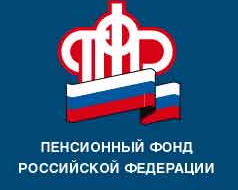                                  информируетРаботающим пенсионерам: с 2018 года полный размер пенсии будет выплачиваться за период с 1-го числа месяца после увольненияС января 2018 года после прекращения пенсионером трудовой деятельности полный размер пенсии с учетом всех индексаций будет выплачиваться за период                    с 1-го числа месяца после увольнения. Это стало возможным благодаря                    принятию   1 июля 2017 года Федерального закона № 134-ФЗ «О внесении изменения в статью 26.1 Федерального закона «О страховых пенсиях».Закон вступит в силу с 1 января 2018 года.Напомним, с 2016 года работающие пенсионеры получают страховую пенсию и фиксированную выплату к ней без учета проводимых индексаций. Когда пенсионер трудовую деятельность прекращает, он начинает получать пенсию в полном размере с учетом всех индексаций, имевших место в период его работы.В настоящее время в соответствии с пенсионным законодательством при своевременной подаче работодателем сведений в ПФР возобновление индексации пенсии и начало ее выплаты в полном размере происходит спустя три месяца с даты увольнения. Новый закон позволит пенсионеру получить полный размер пенсии за период с 1-го числа месяца, следующего за месяцем увольнения.НЕОБХОДИМО ОБРАТИТЬ ВНИМАНИЕ, ЧТО  выплата полного размера пенсии будет реализована следующим образом: НАПРИМЕР, пенсионер уволился с работы в марте. В апреле в ПФР поступит отчетность от работодателя с указанием того, что пенсионер еще числится работающим. В мае ПФР получит отчетность, в которой пенсионер работающим уже не числится. В июне ПФР примет решение о возобновлении индексации и в июле пенсионер получит уже полный размер пенсии, а также денежную разницу между прежним и новым размером пенсии за предыдущие три месяца – апрель, май, июнь. То есть пенсионер начнет получать полный размер пенсии спустя те же три месяца после увольнения, но эти три месяца будут ему компенсированы.                                                                                                               ГУ-УПФР в г. Вышнем Волочке                                                                           и  Вышневолоцком  районе                                                                         Тверской области (межрайонное)   